Собрание депутатов города Алатыря седьмого созываР Е Ш И Л О:Ходатайствовать перед Комиссией по государственным наградам при Главе Чувашской Республики о присвоении почетного звания «Заслуженный работник сферы обслуживания населения Чувашской Республики» Каюковой Юлии Владимировне, начальнику отдела ЗАГС администрации города Алатыря Чувашской Республики за заслуги в сфере обслуживания населения и  многолетний добросовестный труд.Председатель Собраниядепутатов  города Алатыря ЧувашскойРеспублики седьмого созыва                                                  В.Н. Косолапенков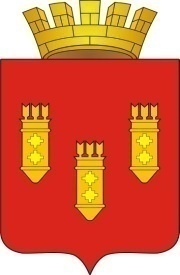            Решение   Собрания депутатов	    города Алатыря      седьмого  созываот «27» апреля 2024 г. № 33/54-7                                                        О  ходатайстве к присвоению почетного звания «Заслуженный работник сферы обслуживания населенияЧувашской Республики» Каюковой Ю.В.